Пояснительная записка 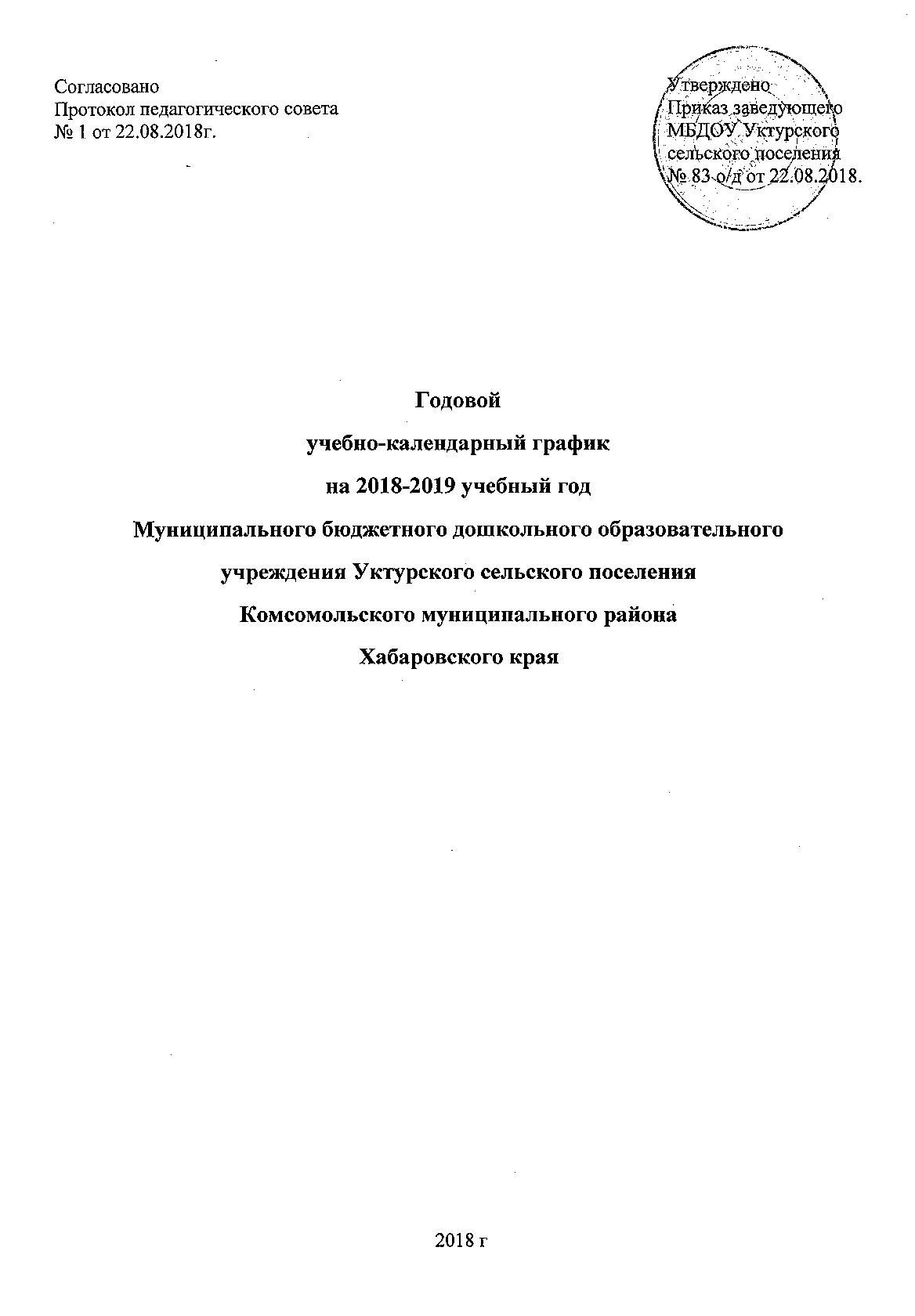 Настоящий годовой календарный учебный график разработан для Муниципального бюджетного дошкольного образовательного учреждения Уктурского сельского поселения Комсомольского муниципального района Хабаровского края на 2018-2019 учебный год в целях упорядочивания воспитательно-образовательного процесса.Годовой календарный учебный график разработан в соответствии с:Федеральным законом «Об образовании в Российской Федерации» от 29.12.2012г. №273-ФЗ; СанПиН 2.4.1.3049-13 «Санитарно-эпидемиологические требования к устройству, содержанию и организации режима работы в дошкольных организациях», утвержденным постановлением Главного государственного санитарного врача РФ от 15.05.2013г. №26;Приказом Министерства образования и науки РФ от 30.08.2013 №1014 «Об утверждении Порядка организации и осуществления образовательной деятельности по основным общеобразовательным программам – образовательным программам дошкольного образования»;  Приказом Министерства образования и науки РФ от 17.10.2010г. N 1155 г. «Об утверждении  федерального государственного образовательного стандарта    дошкольного образования»; Приказом Министерства образования и науки РФ от 28.12.2010г. №2106 «Об утверждении федеральных требований к образовательным учреждениям в части охраны здоровья обучающихся, воспитанников»;Годовой календарный учебный график учитывает в полном объеме возрастные психофизические особенности воспитанников и отвечает требованиям охраны их жизни и здоровья. Содержание годового календарного учебного графика включает в себя следующие сведения:режим работы ДОУ;продолжительность учебного года; количество недель в учебном году;сроки проведения каникул, их начало и окончание;массовые мероприятия, отражающие направления работы ДОУ;перечень проводимых праздников для воспитанников;сроки проведения мониторинга достижения детьми планируемых результатов освоения основной общеобразовательной программы дошкольного образования;праздничные дни;работа ДОУ в летний период.Режим работы ДОУ - 10 часов (с 7.30 – 17.30), рабочая неделя состоит из 5 дней, суббота и воскресение - выходные дни. Согласно статье 112 Трудового Кодекса Российской Федерации, а также Постановлениям Правительства РФ о переносе выходных дней в годовом календарном учебном графике учтены нерабочие (выходные и праздничные) дни. Продолжительность учебного года составляет 36 недель (1 и 2 полугодия) без учета каникулярного времени. Педагогическое обследование достижения детьми планируемых результатов освоения основной образовательной программы дошкольного образования проводится в режиме работы ДОУ, без специально отведенного для него времени, посредством бесед, наблюдений, индивидуальной работы с детьми в начале и конце учебного года. Праздники для воспитанников в течение учебного года планируются в соответствии с годовым планом работы ДОУ на учебный год.Годовой календарный учебный график обсуждается и принимается педагогическим советом и утверждается приказом заведующего. Организация образовательного процесса1. Режим работы учреждения1. Режим работы учреждения1. Режим работы учреждения1. Режим работы учреждения1. Режим работы учреждения1. Режим работы учреждения1. Режим работы учрежденияПродолжительность учебной неделиПродолжительность учебной неделиПродолжительность учебной неделиПродолжительность учебной недели5 дней (с понедельника по пятницу)5 дней (с понедельника по пятницу)5 дней (с понедельника по пятницу)Время работы возрастных группВремя работы возрастных группВремя работы возрастных группВремя работы возрастных групп10 часов в день (с 7.30 до 17.30 часов)10 часов в день (с 7.30 до 17.30 часов)10 часов в день (с 7.30 до 17.30 часов)Нерабочие дниНерабочие дниНерабочие дниНерабочие дниСуббота, воскресенье и праздничные дниСуббота, воскресенье и праздничные дниСуббота, воскресенье и праздничные дниНачало учебного годаНачало учебного годаНачало учебного годаНачало учебного года1 сентября 2018 г1 сентября 2018 г1 сентября 2018 гОкончание учебного годаОкончание учебного годаОкончание учебного годаОкончание учебного года31 мая 2019 г 31 мая 2019 г 31 мая 2019 г 2. Продолжительность учебного года2. Продолжительность учебного года2. Продолжительность учебного года2. Продолжительность учебного года2. Продолжительность учебного года2. Продолжительность учебного года2. Продолжительность учебного годаУчебный годУчебный годУчебный годУчебный годс 01.09.2018г. по 31.05.2019г.с 01.09.2018г. по 31.05.2019г.36 недельI полугодиеI полугодиеI полугодиеI полугодиес 01.09.2018г. по 26.12.2018г.с 01.09.2018г. по 26.12.2018г.17 недельII полугодиеII полугодиеII полугодиеII полугодиес 12.01.2019г. по 31.05.2019г.с 12.01.2019г. по 31.05.2019г.29 недель3. Мероприятия, проводимые в рамках образовательного процесса3. Мероприятия, проводимые в рамках образовательного процесса3. Мероприятия, проводимые в рамках образовательного процесса3. Мероприятия, проводимые в рамках образовательного процесса3. Мероприятия, проводимые в рамках образовательного процесса3. Мероприятия, проводимые в рамках образовательного процесса3. Мероприятия, проводимые в рамках образовательного процесса3.1. Регламентирование образовательного процесса3.1. Регламентирование образовательного процесса3.1. Регламентирование образовательного процесса3.1. Регламентирование образовательного процесса3.1. Регламентирование образовательного процесса3.1. Регламентирование образовательного процесса3.1. Регламентирование образовательного процесса1 младшаягруппа2 младшая группа2 младшая группаСредняягруппаСредняягруппаСтаршая группаПодготовительная1 и 2 половина дня1 и 2 половина дня1 и 2 половина дня1 и 2 половина дня1 и 2 половина дня1 и 2 половина дня1 и 2 половина дня3.2. Длительность одного НОД3.2. Длительность одного НОД3.2. Длительность одного НОД3.2. Длительность одного НОД3.2. Длительность одного НОД3.2. Длительность одного НОД3.2. Длительность одного НОД1 младшаягруппа2 младшая группа2 младшая группаСредняягруппаСредняягруппаСтаршая группаПодготовительная8-10 мин15 мин15 мин20 мин20 мин20-25 мин30 минут3.3. Недельная образовательная нагрузка3.3. Недельная образовательная нагрузка3.3. Недельная образовательная нагрузка3.3. Недельная образовательная нагрузка3.3. Недельная образовательная нагрузка3.3. Недельная образовательная нагрузка3.3. Недельная образовательная нагрузка1 младшаягруппа2 младшая группаСредняягруппаСредняягруппаСредняягруппаСтаршая группаПодготовительная10 занятий10 занятий10 занятий10 занятий10 занятий13 занятий14 занятий3.4. Педагогическое обследование достижения детьми планируемых результатов освоения основной образовательной программы дошкольного образования:3.4. Педагогическое обследование достижения детьми планируемых результатов освоения основной образовательной программы дошкольного образования:3.4. Педагогическое обследование достижения детьми планируемых результатов освоения основной образовательной программы дошкольного образования:3.4. Педагогическое обследование достижения детьми планируемых результатов освоения основной образовательной программы дошкольного образования:3.4. Педагогическое обследование достижения детьми планируемых результатов освоения основной образовательной программы дошкольного образования:3.4. Педагогическое обследование достижения детьми планируемых результатов освоения основной образовательной программы дошкольного образования:3.4. Педагогическое обследование достижения детьми планируемых результатов освоения основной образовательной программы дошкольного образования:СрокиСрокиКоличество днейВ начале учебного годаВ начале учебного годаВ начале учебного годаВ начале учебного годас 29.09.2018г. по 10.10.2018гВ I младшей группе в начале учебного года заполняются адаптационные карты.с 29.09.2018г. по 10.10.2018гВ I младшей группе в начале учебного года заполняются адаптационные карты.10 днейВ конце учебного годаВ конце учебного годаВ конце учебного годаВ конце учебного годас 20.04.2019г. по 30.04.2019г.с 20.04.2019г. по 30.04.2019г.10 дней3.5. Праздники для воспитанников3.5. Праздники для воспитанников3.5. Праздники для воспитанников3.5. Праздники для воспитанников3.5. Праздники для воспитанников3.5. Праздники для воспитанников3.5. Праздники для воспитанниковНаименованиеНаименованиеНаименованиеНаименованиеНаименованиеСроки/ датыСроки/ датыДень знанийДень знанийДень знанийДень знанийДень знаний01.09.2018г.01.09.2018г.День ЗдоровьяДень ЗдоровьяДень ЗдоровьяДень ЗдоровьяДень Здоровья15.09.2018г15.09.2018гПраздник Осени (по возрастным группам)Праздник Осени (по возрастным группам)Праздник Осени (по возрастным группам)Праздник Осени (по возрастным группам)Праздник Осени (по возрастным группам) 29 - 30.10.2018г. 29 - 30.10.2018г.День МатериДень МатериДень МатериДень МатериДень Матери24.11.2018г.24.11.2018г.Новогодние утренники (по возрастным группам)Новогодние утренники (по возрастным группам)Новогодние утренники (по возрастным группам)Новогодние утренники (по возрастным группам)Новогодние утренники (по возрастным группам)26-30.12.2018г.26-30.12.2018г.День Защитника ОтечестваДень Защитника ОтечестваДень Защитника ОтечестваДень Защитника ОтечестваДень Защитника Отечества19.02.2019г.19.02.2019г.Праздник бабушек и мамПраздник бабушек и мамПраздник бабушек и мамПраздник бабушек и мамПраздник бабушек и мам03 - 04.03.2019г.03 - 04.03.2019г.День ЗемлиДень ЗемлиДень ЗемлиДень ЗемлиДень Земли22.04.2019г.22.04.2019г.День ПобедыДень ПобедыДень ПобедыДень ПобедыДень Победы06.05.2019г.06.05.2019г.Выпускной балВыпускной балВыпускной балВыпускной балВыпускной бал31.05.2019г.31.05.2019г.День защиты детейДень защиты детейДень защиты детейДень защиты детейДень защиты детей01.06.2019г.01.06.2019г.4. Каникулярное время, праздничные (нерабочие) дни4. Каникулярное время, праздничные (нерабочие) дни4. Каникулярное время, праздничные (нерабочие) дни4. Каникулярное время, праздничные (нерабочие) дни4. Каникулярное время, праздничные (нерабочие) дни4. Каникулярное время, праздничные (нерабочие) дни4. Каникулярное время, праздничные (нерабочие) дни4.1. Каникулы4.1. Каникулы4.1. Каникулы4.1. Каникулы4.1. Каникулы4.1. Каникулы4.1. КаникулыСроки/датыСроки/датыКоличество днейЗимние каникулыЗимние каникулыЗимние каникулыЗимние каникулы29.12.2018г. - 31.12.2018г.29.12.2018г. - 31.12.2018г.3 дняВесенние каникулыВесенние каникулыВесенние каникулыВесенние каникулы28.03.2019 г. – 31.03.2019 г. 28.03.2019 г. – 31.03.2019 г. 4 дня4.2. Праздничные дни4.2. Праздничные дни4.2. Праздничные дни4.2. Праздничные дни4.2. Праздничные дни4.2. Праздничные дни4.2. Праздничные дниДень народного единстваДень народного единстваДень народного единстваДень народного единства 04.11.2018г. 04.11.2018г.1 деньНовогодние праздники Новогодние праздники Новогодние праздники Новогодние праздники 01 - 10.01.2019г.01 - 10.01.2019г.10днейДень защитников ОтечестваДень защитников ОтечестваДень защитников ОтечестваДень защитников Отечества 23.02.2019г.  23.02.2019г. 1 деньМеждународный женский деньМеждународный женский деньМеждународный женский деньМеждународный женский день 08.03.2019г. 08.03.2019г.1 деньПраздник Весны и ТрудаПраздник Весны и ТрудаПраздник Весны и ТрудаПраздник Весны и Труда 01.05.2019г. 01.05.2019г.1 деньДень ПобедыДень ПобедыДень ПобедыДень Победы09.05.2019г.09.05.2019г.1деньДень РоссииДень РоссииДень РоссииДень России12.06.2019г.12.06.2019г.1 день